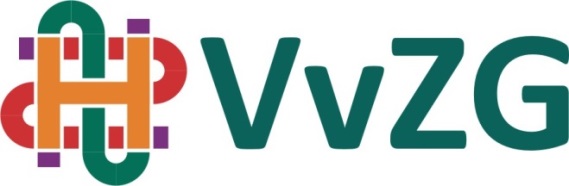 LIDMAATSCHAPOndergetekende meldt zich aan voor lidmaatschap vanVereniging voor ZiekenhuisgeneeskundeDe contributie zal jaarlijks medio oktober worden gefactureerd.Voorletters Naam         (blokletters)Adres:IBAN:DatumPlaats:Handtekening:Deze machtiging z.s.m. inleveren bij Patricia Boshom of mailen naar p.boshom@vvzg.nl  of per post naar:VvZGp/a Jeroen Bosch ZiekenhuisT.a.v. P. Boshom – H6Postbus 901535200 ME  ‘s-Hertogenbosch